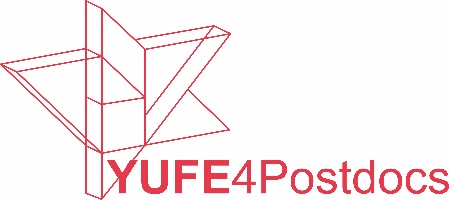 Commitment letter of supervisor (Template)This template must be used to formulate the supervisor’s commitment.It is compulsory that each YUFE4Postdocs applicant uploads a signed supervisor commitment letter in PDF format, as part of the application. It should be saved in this format: ‘Full name of applicant_supervisor’.The letter should not be longer than 1 page. Text for commitment letter I hereby agree:​to act as supervisor for …. Name of candidate … and host this Y4P Postdoc in my research group for the execution of the candidate’s research training project for the duration of their appointment in the YUFE4Postdocs program;​to act together with …. name … as co-supervisor in the Y4P Postdoc’s supervising team, to assist in finding a non-academic mentor after the appointment of the Y4P postdoc and to supervise the development and intermediary update of the researcher’s Career Development Plan (CDP)​that the allocated allowances for travel, research and intra-YUFE mobility are to be used for the research training project of the Y4P postdoc and in accordance with the CDP​.Insert supervisor’s name, research group or departmentInsert supervisor’s email addressInsert signature and date